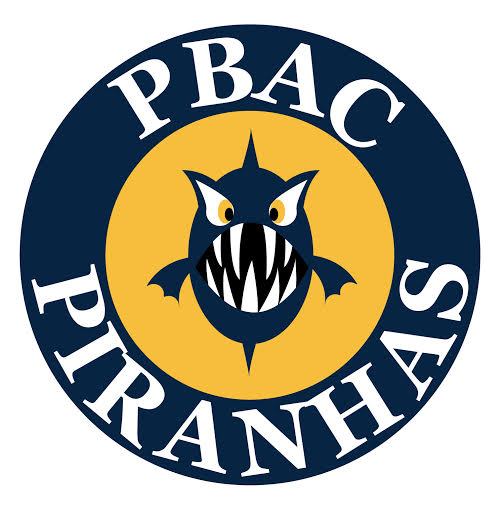                                                                         DAILY PRACTICE PLAN                                                                        DAILY PRACTICE PLANDAY/DATE :					DAY/DATE :					ANNOUNCEMENTSTHOUGHT FOR THE DAY1.2.3.Previously Absent: PRACTICE: